ОСТОРОЖНО-МОШЕННИКИ!С каждым годом мошенники придумывают все более изощренные преступные схемы. Вот простые рекомендации, соблюдение которых поможет Вам сохранить деньги и ценности:Вам звонят с незнакомого номера и тревожным голосом сообщают, что ваши близкие попали в беду. А для того, чтобы решить проблему, нужна крупная сумма денег.По такой схеме работают мошенники! Позвоните родственникам, чтобы проверить полученную информацию. К Вам пришли работники социальных служб с цель обмена денежных средств.Прежде чем открывать входную дверь, позвоните в организацию, приславшую их! Мошенники занервничают, а настоящие работники отнесутся с пониманием. Никогда не отдавайте деньги, ценности и документы. ПОМНИТЕ:если Вы или Ваши близкие стали жертвами мошенников, или Вы подозреваете, что в отношении Вас планируются противоправные действия - незамедлительно обратитесь в полицию по телефону 02!Приложение № 2ВНИМАНИЕ! ПОЛИЦИЯ ПРЕДУПРЕЖДАЕТ!В Тульской области всё активнее и наглее действуют мошенники! Их жертвами чаще всего становятся пожилые и одинокие люди, пенсионеры.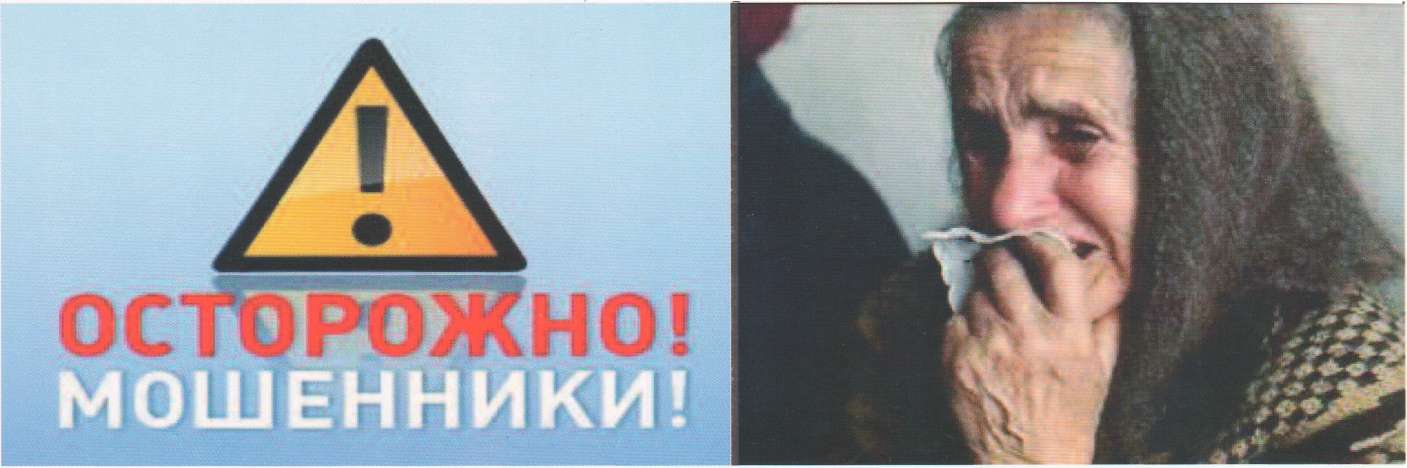 Чтобы не стать жертвой мошенников:НЕ СОГЛАШАЙТЕСЬ на предложения случайных знакомых погадать вам, снять порчу, избавить от наложенного на ваших близких заклятия;НЕ ОТКРЫВАЙТЕ ДВЕРЬ НЕЗНАКОМЦАМ. Если при исправном дверном глазке после звонка пропал обзор - не открывайте дверь. Громко сообщите, что звоните в полицию, и немедленно сделайте это! Если нужно впустить в квартиру постороннего человека, сразу же заприте за ним дверь, чтобы никто не смог войти следом;НЕ ВЕРЬТЕ телефонным звонкам о том, что ваши родственники совершили ДТП или преступление и можно за деньги избавить их от ответственности, и НЕ ПЕРЕДАВАЙТЕ деньги посторонним лицам;НЕ ВЕРЬТЕ рассказам о грядущей денежной реформе и попыткам обменять ваши деньги на новые купюры;НЕ ДОВЕРЯЙТЕ телефонным сообщениям о крупных выигрышах, победах в конкурсах и лотереях, за которые нужно заплатить налог или оплатить доставку приза;НЕ ОТПРАВЛЯЙТЕ на неизвестные адреса денежные переводы и SMS со своего мобильного телефона;ИЗБЕГАЙТЕ лиц, которые на улице навязчиво пытаются завести с вами разговор, предлагают какие- либо товары и услуги, приглашают поделить найденные деньги;НЕ ВЕРЬТЕ ТЕМ, КТО ОБЕЩАЕТ ЧУДЕСА ЗА ДЕНЬГИ. На предложения приобрести чудодейственные препараты, медицинскую технику или что-то еще отвечайте категорическим отказом;НЕ РАЗГЛАШАЙТЕ случайным знакомым информацию о себе, своих близких и соседях, которую можно использовать в преступных целях;НЕ ПОКАЗЫВАЙТЕ посторонним людям, где вы храните деньги;ИЗБЕГАЙТЕ чужого внимания, снимая деньги со своего банковского счета;СООБЩАЙТЕ в полицию о подозрительных лицах, появившихся в вашем доме, поселке, деревне;ПОЗНАКОМЬТЕСЬ И ДРУЖИТЕ С СОСЕДЯМИ, они всегда смогут прийти на выручку.Контактные телефоны: 02 или (8-4872) 32-22-85 (телефон доверия УМВД)Уважаемые граждане, будьте бдительны! 		УМВД России по Тульской областиВот основные поводы обратиться к участковому*: 